FORMULAR DE APLICAREConcursul de granturi este organizat de către Institutul pentru Dezvoltare și Inițiative Sociale (IDIS) „Viitorul” și Fondul Parteneriat pentru Transparență (PTF) în cadrul proiectului „Consolidarea integrității în achizițiile publice”.……………….Urmărește-ne:Twitter: @IDIS Viitorul / @PTFundFacebook: @IDIS_Viirtorul / @Achizițiile publice în vizorul societății civile / @Partnership for Transparency - PTFLinkedIn: IDIS Viitorul / Partnership for Transparency Proiectul „Consolidarea integrității în achizițiile publice” este implementat de către Institutul pentru Dezvoltare și Inițiative Sociale (IDIS) „Viitorul", în parteneriat cu Fondul de Parteneriat pentru Transparență (SUA). Proiectul urmărește susținerea reformelor în domeniul achizițiilor publice în Moldova, care vor spori transparența și corectitudinea achizițiilor publice prin împuternicirea cetățenilor de a responsabiliza instituțiile relevante.1.Informații generale despre organizațieInformații generale despre organizație1.1Denumirea organizației/ Numele aplicantului1.2IDNO organizației1.3Adresa juridică(strada, nr, cod poștal, localitate)1.4Adresa poștală(adresa biroului în care își desfășoară activitatea echipa de proiect)1.5Telefon de contact(pentru comunicare oficială)1.6Pagina web1.7Pagina Facebook1.8E-mail(pentru comunicare oficială)1.9Director  (prenume, nume) 1.10Telefon fix/mobil director 1.11E-mail director 1.12Denumirea și datele de contact ale organizației partenere (dacă este cazul)1.13Vă rugăm să atașați profilul organizației (CV-ul organizației/scurta descriere a organziației)Includeți experiența anterioară a ONG-ului, inclusiv a partenerului în implementarea proiectelor pe monitorizarea achizițiilor și altor domenii relevante precum finanțe, buget, activitatea și transparența autorităților publice. De asemenea, includeți CV-urile membrilor echipei de implementare și ale experților.2.Informații generale despre proiectInformații generale despre proiectInformații generale despre proiectInformații generale despre proiect2.1Titlul proiectuluiTitlul proiectului2.2Durata proiectului (numărul total de luni)Durata proiectului (numărul total de luni)2.3Bugetul propunerii de proiect (suma) în USDBugetul propunerii de proiect (suma) în USD2.4Acoperirea geografică a proiectului(indicați localitatea, raionul sau regiunea în care vor fi desfășurate activitățile proiectului)Acoperirea geografică a proiectului(indicați localitatea, raionul sau regiunea în care vor fi desfășurate activitățile proiectului)2.5Care autoritate (ăți) contractantă (e) va/vor fi vizată de proiectul de monitorizare?Care autoritate (ăți) contractantă (e) va/vor fi vizată de proiectul de monitorizare?2.6Membrii echipei de implementareIncludeți membrii echipei de implementarea proiectului, dar și experiența experților implicați în proiect în domeniul achizițiilor publice și altor domenii relevante precum finanțe, buget, activitatea și transparența autorităților publice.Completați tabelul de mai jos și anexați la dosar CV-ul fiecărui membru Membrii echipei de implementareIncludeți membrii echipei de implementarea proiectului, dar și experiența experților implicați în proiect în domeniul achizițiilor publice și altor domenii relevante precum finanțe, buget, activitatea și transparența autorităților publice.Completați tabelul de mai jos și anexați la dosar CV-ul fiecărui membru Membrii echipei de implementareIncludeți membrii echipei de implementarea proiectului, dar și experiența experților implicați în proiect în domeniul achizițiilor publice și altor domenii relevante precum finanțe, buget, activitatea și transparența autorităților publice.Completați tabelul de mai jos și anexați la dosar CV-ul fiecărui membru Membrii echipei de implementareIncludeți membrii echipei de implementarea proiectului, dar și experiența experților implicați în proiect în domeniul achizițiilor publice și altor domenii relevante precum finanțe, buget, activitatea și transparența autorităților publice.Completați tabelul de mai jos și anexați la dosar CV-ul fiecărui membru Nr.Prenume, numeFuncția în proiectFuncția în proiectResponsabilități 2.7Rolul partenerului în cadrul proiectului (dacă este cazul unui parteneriat).(max 300 cuvinte)Rolul partenerului în cadrul proiectului (dacă este cazul unui parteneriat).(max 300 cuvinte)Rolul partenerului în cadrul proiectului (dacă este cazul unui parteneriat).(max 300 cuvinte)Rolul partenerului în cadrul proiectului (dacă este cazul unui parteneriat).(max 300 cuvinte)3.Propunerea proiectului de monitorizare3.1Sumarul proiectului Vă rugăm să includeți sumarul atât în limba română, cât și în limba engleză (max. 300 cuvinte pentru fiecare limbă)3.13.2Obiectivul general 3.23.3Obiectivele specifice 3.33.4Beneficiarii proiectului (includeți beneficiarii direcți și beneficiarii indirecți)3.43.5Activitățile proiectuluiActivitățile trebuie desfășurate pentru atingerea obiectivelor specifice ale proiectului: „Consolidarea integrității în achizițiile publice”, în conformitate cu ghidul de finanțare. Vă rugăm să descrieți activitățile din cadrul proiectului de monitorizare și să explicați modul în care acestea contribuie la atingerea obiectivelor proiectului.3.53.6Includeți planul de acțiuni în tabelul de mai josAcțiuneaLuna ILuna IILuna IIILuna IVetc.3.7Rezultatele anticipate ale proiectului de monitorizare (includeți rezultatele cantitative și rezultatele calitative)3.73.8 Impactul prezumat al proiectului de monitorizare3.83.9Durabilitatea proiectului de monitorizare și acțiunile preconizate3.93.10Planul de monitorizare și evaluare a proiectului3.103.11RiscuriRiscuriInterne / ExterneMăsuri de diminuare a riscurilor4.DeclarațiiPrin semnarea acestui formular solicitantul de grant confirmă că:Datele furnizate prin acest formular sunt veridice.Organizația care depune cererea pentru obținerea finanțării nu are sechestru pe conturi.Organizația care depune cererea pentru obținerea finanțării confirmă lipsa datoriilor față de Bugetul Public Național.Prezenta propunere de proiect nu este sau a fost depusă pentru finanțare unui alt donator.La elaborarea prezentei propuneri de proiect au fost luate toate măsurile necesare pentru a preveni orice conflict de interese care poate compromite implementarea imparțială și obiectivă a proiectului.Denumirea organizației Nume, prenume, semnătură director Data completării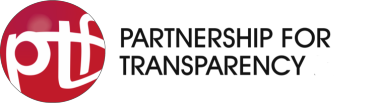 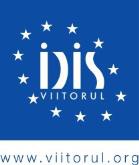 